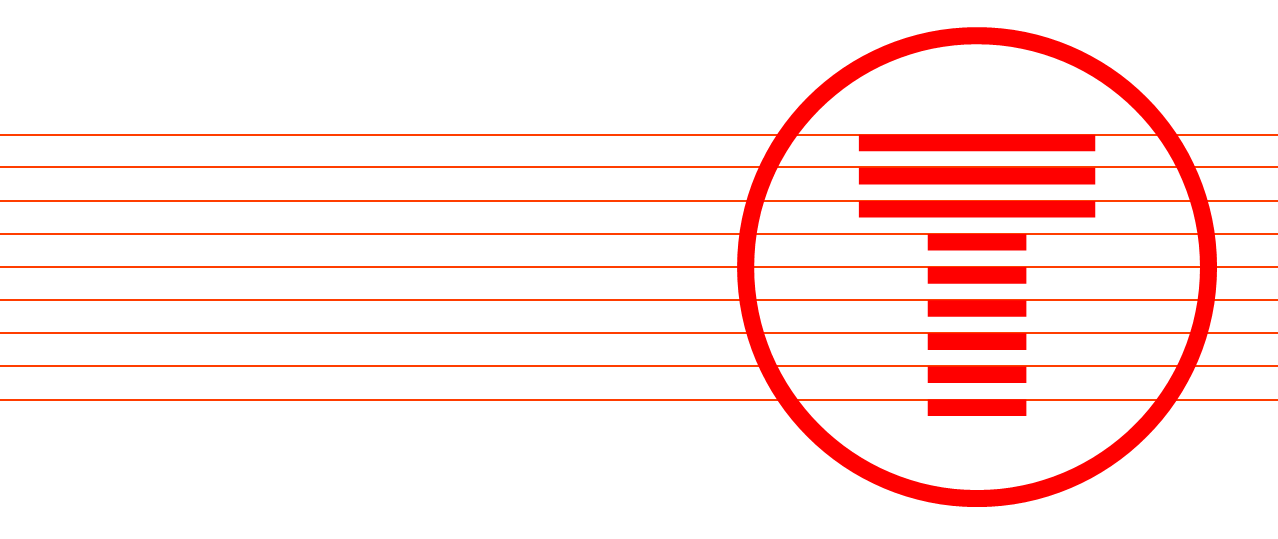 Cyfarfu’r fforwm ar 3 Rhagfyr 2021, 09:53 – 11:43 (drwy Microsoft Teams)Yn bresennol Aelodau’r Fforwm Trafnidiaeth Cymru Nodyn gan y Cadeirydd, Lowri Joyce “Hoffwn ddiolch i’n holl aelodau am ddod i’n seithfed Fforwm Rhanbarthol Gogledd a Chanolbarth Cymru. Hoffwn ddiolch i’n cyflwynwyr ac atgoffa’r aelodau y bydd cyfle i ofyn cwestiynau yn ein sesiwn holi ac ateb gyda James Price, Prif Swyddog Gweithredol Trafnidiaeth Cymru.” Dywedodd Lowri y byddai’r cyfarfod yn cael ei recordio. Nid oedd gwrthwynebiad i hyn.Agenda Cyflwyniadau Lowri Joyce, Pennaeth Ymgysylltu â Chymunedau a Rhanddeiliaid (Cadeirydd), Trafnidiaeth CymruCroesawodd Lowri Joyce bawb i’r fforwm ac aeth drwy’r sleidiau cadw tŷ a’r newyddion diweddaraf am Covid, gan atgoffa pawb i wisgo gorchuddion wyneb ar drafnidiaeth gyhoeddus. Gofynnodd Lowri hefyd i’r aelodau lenwi’r arolwg ar ddiwedd y cyfarfod. Hawl i holiJames Price, Prif Weithredwr, Trafnidiaeth CymruCynhaliodd James Price, Prif Swyddog Gweithredol (TrC), sesiwn holi ac ateb agored gydag aelodau’r fforwm. Dywedodd James Price wrth y fforwm mai’r prif reswm dros ei bresenoldeb oedd i glywed beth oedd gan bobl i’w ddweud ac i gymryd rhan mewn deialog a oedd yn hyrwyddo trafodaeth onest a defnyddiol.Soniodd Ian Nellist, Cadeirydd Rhanbarthol Ffederasiwn y Busnesau Bach yng Nghymru, am orlenwi a diffyg lle storio ar gyfer bagiau ar y cerbydau. Nododd ei bod yn bosib mai teithiau trên yw’r cyflwyniad cyntaf i Gymru ar gyfer twristiaid sy’n dod i’r ardal ac y dylem fod yn ymwybodol iawn o hyn. Nododd hefyd yr angen i adlewyrchu bod Cymru yn gyrchfan i dwristiaid.Ymatebodd James Price i ddweud mai dim ond yn ddiweddar y codwyd mater lle i fagiau, ac mae’n bosib bod rhywfaint o dystiolaeth bod teithio hamdden yn dod yn fwyfwy pwysig ar ôl y pandemig. Os bydd y duedd hon yn parhau, mae’n dilyn y bydd capasiti bagiau hefyd yn dod yn bwysicach. Mae gan drenau newydd CAF lawer o le ar gyfer bagiau a beiciau. Sicrhaodd James Price y fforwm y byddai TrC (Trafnidiaeth Cymru) yn ymchwilio i’r mater. Cytunodd James Price â’r datganiad am bwysigrwydd argraff gyntaf twristiaid o Gymru a dywedodd fod TrC wedi gwneud rhywfaint o waith gyda gwahanol sefydliadau twristiaeth, ond bod angen gwneud mwy o waith. Mae’n bosib y bydd y ddarpariaeth arlwyo newydd yn gyfle i wneud mwy o hyn. Mae gan rai o’r trenau newydd lety o’r radd flaenaf. Mae sgwrs yn parhau ar ôl y pandemig, o gofio bod mwy o deithio hamdden yn digwydd, am yr angen am y rhain ynteu a ddylid eu hailddosbarthu i ddosbarth safonol neu i rywbeth arall. Gallai hyn fod yn sgwrs ar gyfer fforwm yn y dyfodol.Nododd James Price y gallai fod dewis yn yr haf i dynnu dwy res o seddi allan o gefn yr unedau sy’n rhedeg yng ngogledd Cymru. Bydd Lowri Joyce yn ymchwilio i’r dewis hwn. Holodd Paul Spencer o Brifysgol Bangor am yr heriau cynyddol a ddaeth yn sgil y tywydd a pha gynlluniau mae TrC wedi eu llunio mewn ymateb, o ran sefydlu gwasanaethau eraill i fynd i’r afael â’r tarfu a ragwelir.Dywedodd James Price fod rhai materion seilwaith yn gysylltiedig â’r tywydd. Ychwanegodd fod materion seilwaith eraill yn gysylltiedig â dibynadwyedd cerbydau yn ogystal â phroblemau staffio sylweddol oherwydd yr ôl-groniad o hyfforddiant a achoswyd gan Covid-19. Dylem allu mynd drwy’r ôl-groniad hwn o hyfforddiant ym mis Rhagfyr, felly dylai pethau wella’n raddol.Aeth James Price yn ei flaen i ddweud bod y darlun mawr, o ran y gwaith seilwaith gyda Network Rail, yn flaenoriaeth, felly gwyddom a yw methiannau’n debygol o ddigwydd wrth geisio gwneud y gwaith cyn iddynt ddigwydd. Mae cwestiynau am goed mor agos at linellau fel eu bod yn disgyn ar y llinell bob tro y bydd y gwynt yn chwythu, gan fynd yn groes i’r safon. Yn ogystal, sut mae TrC yn ymateb pan fydd problemau’n codi, o ran cael bysiau yn eu lle ar lawr gwlad, a oedd yn anodd yn y storm ddiweddar wrth i nifer o ffyrdd gael eu cau. Ac yn bwysig iawn, cyfathrebu’n rhagweithiol â phobl am newidiadau i wasanaethau. Dywedodd James Price fod amser ymateb TrC ar gyfryngau cymdeithasol yn cael sylw o ddifri. Byddai’n awyddus i glywed syniadau ynghylch sut gallem wella. Mae’r bwrdd yn ymwybodol bod rhedeg gwasanaeth 85% yn annigonol, a’u bod yn anelu at redeg gwasanaeth o 95% a mwy.Dywedodd Paul Spencer fod cyfathrebu yn her yn y sefyllfaoedd hyn. Bydd yn mynd â hyn yn ôl i Brifysgol Bangor i weld a oes gan y tîm awgrymiadau.Aeth James Price ymlaen i drafod rhai materion sy’n ymwneud â gorchuddion wyneb a chadw pellter cymdeithasol. Roedd eisiau rhoi sicrwydd i aelodau’r fforwm bod TrC yn gweithio gyda’rr Heddlu Trafnidiaeth Prydeinig mewn perthynas â gwisgo masgiau a chadw pellter cymdeithasol. Nododd iddi fod yn eithaf defnyddiol nad yw llawer o siopau yn Lloegr yn mynd i ofyn i staff orfodi gwisgo masgiau oherwydd y risg sylweddol y byddai’n ei beri i’w staff. Dyma safbwynt TrC drwy gydol y pandemig, gan gredu mai ein cyfrifoldeb ni yw cyhoeddi cyhoeddiadau ac atgoffa pobl, ac na allwn, fodd bynnag, orfodi hyn. Cefnogir y safbwynt hwn gan y prif undeb llafur. Rydym yn gweithio gyda’r Heddlu Trafnidiaeth Prydeinig i roi cyhoeddusrwydd i wybodaeth sy’n dangos yn glir bod gwisgo masg yn ofyniad cyfreithiol. Cafwyd ychydig o broblemau gyda chyhoeddiadau, gan gynnwys eu diffodd am resymau diogelwch a allai fod yn annilys ar rai o’n hunedau. Mae TrC yn delio â’r rhain. Mae TrC yn hyrwyddo’r Gwiriwr Capasiti er mwyn i bobl allu gweld pa wasanaethau fydd yn brysur a gweithredu yn unol â hynny. Ond, wrth gwrs, rydyn ni eisiau annog pobl i ddefnyddio’r trên, ac felly ar ddiwrnodau prysur mae gwasanaethau’n dal i fynd i fod yn fwy prysur. Nododd James, yn ystod pandemig, na fyddai hyn yn gyfforddus i deithwyr o bosib. Fodd bynnag, sicrhaodd yr aelodau fod hyn yn cael ei gymryd o ddifri ar lefel y bwrdd a bod TrC yn gwneud popeth o fewn ei allu i roi cyfle i bawb gadw pellter cymdeithasol gymaint â phosib ar wasanaethau.fflecsi/cynlluniau peilot Trafnidiaeth Ymateb i’r GalwAndrew Sherrington, y Tîm fflecsi, Trafnidiaeth CymruRhoddodd Andrew Sherrington drosolwg o’r prosiectau peilot sy’n cael eu cynnal ledled Cymru, gan gynnwys y gwersi a ddysgwyd. Dywedodd fod 11 cynllun peilot yn defnyddio 29 o gerbydau ledled Cymru ar hyn o bryd, gan gynnwys gwasanaeth tymhorol ar Benrhyn Llŷn. Dywedodd fod y gwasanaeth pwynt-i-bwynt gydag arosfannau rhithwir yn ogystal ag arosfannau safonol wedi cynyddu oherwydd y galw yn ystod y pandemig Covid-19. Dywedodd fod pob gwasanaeth fflecsi yn gweithio’n wahanol i ddiwallu anghenion lleol a’i fod yn wasanaeth ymatebol sy’n cael ei arwain gan y galw. Yng ngogledd Cymru, ceir gwasanaethau yn Sir y Fflint, Dyffryn Conwy, Penrhyn Llŷn, Dinbych, a Phrestatyn. Cynllun Dinbych yw’r cynllun mwyaf yng ngogledd Cymru ac mae’n cyflogi tua 250-300 o bobl yr wythnos. Yr ap yw’r ffordd fwyaf poblogaidd o archebu o bell ffordd, hyd yn oed ar gyfer y genhedlaeth hŷn; gwneir dros 70% o archebion drwy’r ap. Mae’n fwy effeithlon ac yn rhoi gwell profiad i ddefnyddwyr. Mae canolfan ffôn ar gael hefyd ar gyfer y 30% o bobl sy’n weddill. Mae’n bosib nad oes gan y rhain fynediad at gyfleusterau digidol fel ffôn clyfar.Mae’r holl gynlluniau ledled Cymru’n amrywio ychydig. Y rheswm am hyn yw canfod beth sy’n gweithio a beth mae pobl yn ei hoffi. Yn Ninbych, mae’n debycach i Uber i’r graddau ei fod yn wasanaeth ar-alw y gellir ei archebu ymlaen llaw hefyd. Mewn ardaloedd eraill, dim ond ymlaen llaw y gellir archebu bysiau. Y nod yw cael mwy o bobl ar un bws fel bod ganddo fwy o gydgasgliad, neu fel arall gall olygu llawer o filltiroedd fesul unigolyn. Felly, rydym wedi bod yn ceisio gwneud y gwasanaeth yn fwy hyfyw yn ariannol drwy edrych ar yr adborth ar y ddwy ffordd wahanol hyn o gynnig y gwasanaeth a phrofi ar draws gwahanol amserlenni’r cynlluniau peilot i bobl archebu ymlaen llaw. Mewn ardal ‘archebu bws’ arall yn Sir Gaernarfon, dim ond diwrnod ymlaen llaw yr oedd pobl yn gallu archebu lle. Gwaith gyda’n partner technoleg, ac mae modd archebu awr ymlaen llaw erbyn hyn. Yn Ninbych, gall pobl archebu bws ar gais fel ei fod yn cyrraedd ar unwaith. Tynnodd Andrew sylw at rai ystadegau diddorol: mae’r gwasanaeth yn cyrraedd pobl o fewn hanner awr i’w hamser archebu, sef 90% o’r amser. Y mis diwethaf, denodd Conwy 36 o ddefnyddwyr newydd ac roedd 25 o ddefnyddwyr newydd yn Ninbych. Mae defnyddwyr sydd â ffôn symudol yn cael negeseuon testun i gadarnhau archebion a rhoi gwybod iddynt pan fydd y bws 5 munud i ffwrdd. Y drafnidiaeth sy’n ymateb i’r galw yw’r gwasanaeth sy’n cael ei alw’n wasanaeth cornel-i-gornel ac mae hynny’n golygu ein bod ni’n defnyddio arosfannau bysiau yn yr ystyr draddodiadol, yn ogystal â defnyddio safleoedd rhithwir - er enghraifft, ar ben ffordd neu lle mae’n ddiogel gwneud hynny. Mae hyn yn golygu nad yw pobl yn cerdded yn bell i’r safle bysiau. Mewn ardaloedd gwledig o gwmpas Conwy, mae hyn wedi bod yn bwysig; gallwn fynd ar hyd llawer o lonydd, ac mae’n golygu bod rhai pobl nad ydynt erioed wedi cael unrhyw fynediad blaenorol at wasanaeth bws yn awr yn gallu gwneud hynny, sy’n werthfawr mewn ardal wledig. Cytunodd Michele Clerk o CTA fod cael mynediad at y gwasanaeth ymatebol hyblyg hwn yn werthfawr iawn i bobl sy’n byw mewn rhannau gwledig o Gymru. Aeth ymlaen i holi ynghylch gwerthuso’r gwasanaethau hyblyg ac a allai Andrew rannu unrhyw rai o’r prif wersi a ddysgwyd gyda’r fforwm. Ac roedd y potensial i fudiadau trafnidiaeth gymunedol eraill allu cymryd rhan mewn unrhyw ehangu pellach ar brosiectau fflecsi. Nododd Andrew mai’r hyn sy'n wych am fflecsi yw ei fod yn benthyg ei hun yn eithaf eang i’w ddefnyddio yn y gymuned. Gellid ei ddefnyddio ar gyfer cludiant i’r ysbyty, ar gyfer plant ysgol, ar gyfer cymudo ac ati. Mae’r ymchwil a gyhoeddir ganol mis Rhagfyr yn dangos mai’r gyrrwr yw’r prif beth o hyd sy’n gallu llywio llwyddiant y gwasanaeth. Mae rhyngweithio rhwng pobl yn bwysicach na’r ap, brandio, canolfan alwadau ac ati.Mae’r gwahanol gynlluniau peilot yn ein galluogi ni i asesu pa wasanaeth sydd â’r gwerth mwyaf - nid yw’n rhywbeth a all gymryd lle pob gwasanaeth bws yng Nghymru. Ar adegau, wrth gwrs, bydd bws llinell sefydlog arferol yn fwy priodol. Ond mae’r ffordd mae’n cael ei defnyddio mewn ardaloedd gwledig, y filltir gyntaf, y filltir olaf ac yn bwydo i mewn i’r prif wasanaethau bysiau a threnau, yn nodwedd eithaf cryf yn y gwerthusiadau. Gan barhau â’r cynllun peilot, rydym yn gobeithio cael darpariaeth gyson ledled Cymru gyda’r cynnyrch safonol gorau er mwyn i bobl fod yn gyfarwydd sut mae pethau'n gweithio pan fyddant yn mynd o ardal i ardal, a bydd Fflecsi yn dod yn rhan sylfaenol o’r ddarpariaeth drafnidiaeth yng Nghymru. Gofynnodd Chris Purcell, Prif Swyddog Adolygu a Chaffael, Cyngor Swydd Amwythig, am gyfle i gysylltu ag Andrew ar ôl y cyfarfod ynghylch cynllun peilot posib o gwmpas Amwythig. Cynigiodd Mike Dolton wneud trefniadau ar gyfer hyn. Tryloywder, Llywodraethu a darparu gwybodaeth am Newidiadau Jeremy Morgan, Pennaeth Llywodraethu Corfforaethol, TrC a Victoria Madelin, Ymgynghorydd Llywodraethu  Ymunodd Jeremy Morgan â’r fforwm i gyflwyno gwybodaeth a thryloywder cyffredinol a ddarparwyd drwy wefan Trafnidiaeth Cymru.Dywedodd Jeremy Morgan wrth y fforwm ei bod yn hanfodol i unrhyw sefydliad yn y sector cyhoeddus edrych ar ‘Saith Egwyddor Bywyd Cyhoeddus’ a elwir hefyd yn ‘Egwyddorion Nolan.’ Mae’r egwyddorion hyn yn datgan y dylai unrhyw un sy’n gweithio mewn bywyd cyhoeddus neu yn y sector cyhoeddus lynu wrth safonau moesegol anhunanoldeb, uniondeb, gwrthrychedd, atebolrwydd, bod yn agored, dilysrwydd ac arweinyddiaeth. Mae gweithio mewn ffordd dryloyw, sicrhau bod gwybodaeth ar gael i’r cyhoedd am safonau ein gwasanaethau, a gwneud y gorau o berfformiad, yn sail i gynlluniau TrC. Taro cydbwysedd gofalus er mwyn diogelu cyfrinachedd, gwybodaeth breifat a gwybodaeth bersonol. Yn ogystal â bod yn agored a datgelu pethau sydd er budd y cyhoedd.Ochr yn ochr â hynny, rydym wedi datblygu cynllun cyhoeddi sy’n cydymffurfio â’r Ddeddf Rhyddid Gwybodaeth. Felly, yn ogystal ag ymateb i geisiadau am wybodaeth, rhaid i ni hefyd amlinellu i randdeiliaid yr hyn y byddwn ni’n ei gyhoeddi drwy ein gwefan. Rydym eisiau adeiladu sefydliad sy’n atebol, yn deg, yn gynhwysol ac y mae pobl Cymru yn ymddiried ynddo i weithredu gyda’r safonau uchaf o ran gonestrwydd. Bydd yr atebolrwydd hwn yn arwain at godi safonau. Mae hefyd yn golygu ymwneud â’n rhanddeiliaid a’n cwsmeriaid a darparu cymaint o wybodaeth ag y gallwn i helpu’r agenda honno.Mae TrC wrthi’n datblygu strategaeth tryloywder, yn ymgynghori’n fewnol ac yn allanol â rhanddeiliaid ac yn ceisio ehangu’r hyn y gallwn ni ei gynnig o ran rhannu gwybodaeth. Rydym yn casglu cofrestr o wybodaeth ar gyfer ei chyhoeddi ac yn adnewyddu ein tudalen we tryloywder. Rydym yn bwriadu cynnwys rhagor o wybodaeth am wariant cyflenwyr, rhoddion a lletygarwch, datganiadau o ddiddordeb gan y bwrdd, gwybodaeth am berfformiad ac ati. Dyma’r Dangosyddion Perfformiad Allweddol y mae Llywodraeth Cymru am i ni adrodd arnynt. Maent yn ymdrin ag agweddau sy’n ymwneud ag effeithiolrwydd darparu gwasanaethau, cwsmeriaid, ac effeithlonrwydd costau. Rydym yn gobeithio y bydd hyn o gymorth i ddeall mwy am ein perfformiad ac i wella ein hatebolrwydd.Porth Bangor Dave McCullough, Cynllunydd Trafnidiaeth, TrCCyflwynodd Dave McCullough gynlluniau ar gyfer Porth Bangor i’r fforwm, ac adborth cychwynnol o broses WelTag 1. Dyma rôl Dave yn nhîm gogledd Cymru yn TrC, sy’n edrych yn bennaf ar y cysylltiadau yn y filltir gyntaf a’r olaf ar rwydweithiau trafnidiaeth gyhoeddus. Gwneud yn siŵr bod cwsmeriaid yn gwybod pa wasanaethau rydyn ni’n eu cynnig i gyrraedd eu cyrchfan. Ac yn bwysig iawn, edrych ar sut mae cwsmeriaid yn cyrraedd pen eu taith. Gan ddefnyddio enghraifft WelTag rydyn ni’n gweithio arni ar hyn o bryd mewn perthynas â Phorth Bangor. Aeth Dave yn ei flaen i egluro’r broses. Cynhaliwyd yr astudiaeth porth gyda thrafodaethau rhwng TrC a Chyngor Gwynedd, gan ddangos y manteision sy’n gysylltiedig â chynlluniau ar gyfer rhaglen Metro Gogledd Cymru. Nid dim ond edrych ar deithio ar drenau ond ar deithiau aml-foddol sy’n creu gorsaf sy’n borth i ddinas Bangor. Mae’r orsaf yn gwasanaethu dalgylch eang, nid dim ond dinas Bangor fel man mynediad ond hefyd dyma’r orsaf drenau agosaf i lawer o’r ardaloedd cyfagos ac mae’n gyrchfan bwysig ar gyfer teithiau.Yng ngham un WelTag, rydyn ni ar ddechrau’r broses hon. Mae popeth ar y bwrdd o ran syniadau, mae’n bosib bod atebion i broblemau trafnidiaeth o reidrwydd yn ymwneud â thrafnidiaeth, mae meddwl yn greadigol a chasglu adborth gan randdeiliaid yn arbennig o bwysig ar hyn o bryd. Gan hynny, roeddem yn gallu ymestyn yr ardal arfaethedig i ystyried cysylltiadau lawer ymhellach o Orsaf Bangor, yng nghyd-destun Porth Bangor. Ystyr WelTag yw Arweiniad ar Arfarnu Trafnidiaeth Cymru, a byddwn yn dilyn y broses pum cam. Mae Cam 1 yn canolbwyntio ar yr amlinelliad strategol sy’n edrych ar y prosiect, gan ddiffinio’r problemau a’r cyfleoedd sy’n gysylltiedig â’r astudiaeth. O’r rhestr hon o ddewisiadau, rhestr gynhwysfawr o’r holl syniadau ar y bwrdd sydd wedi cael eu hawgrymu a’u bwydo i mewn i’r cam nesaf. O hyn, rydym yn dechrau datblygu 5 achos: strategol, trafnidiaeth, ariannol, masnachol a rheolaethol. Rhan allweddol o’r gwerthusiad hwn yw’r polisi cenedlaethol, rhanbarthol a lleol sydd eisoes ar waith - er enghraifft, Deddf Cenedlaethau’r Dyfodol, sy’n edrych ar deithio cynaliadwy a llesol. Yn ogystal ag edrych ar draws ffactorau cymdeithasol, amgylcheddol, iechyd ac economaidd sy’n cyfrannu at y prosiect arfaethedig. Bydd y camau nesaf yn cynnwys ymgynghori â’r cyhoedd yn ogystal â chynnal astudiaethau pellach gyda phartneriaid a rhanddeiliaid. Mae holiadur ar gael os oes gan unrhyw un ddiddordeb mewn rhannu eu safbwyntiau. Bydd hwn yn cael ei ddosbarthu i randdeiliaid cyn bo hir. Gofynnodd Ian Nellist i Dave am gynnwys twristiaeth yn astudiaeth porth Bangor yn ogystal â thynnu sylw at yr angen am arwyddion a gwybodaeth yn y gorsafoedd trenau a bysiau i wella Bangor fel porth.Atebodd Dave drwy ddweud bod y pwyntiau hyn eisoes yn deillio o’r astudiaeth ar y cam cynnar hwn ac mae TrC yn awyddus i roi mwy o amlygrwydd i hyn yn ystod y prosiect. Cynigiodd Paul Spencer o Brifysgol Bangor sicrhau bod pethau’n cael eu cysylltu rhwng y prif gysylltiadau yn y brifysgol a TrC ynghylch y cynlluniau ar gyfer prosiect porth Bangor. Soniodd hefyd am bwysigrwydd cysylltiadau â’r ysbyty lleol a chyfleusterau chwaraeon lleol. Rhith Banel CwsmeriaidGeraint Stanley, Rheolwr Prosiect Profiad Cwsmeriaid (TrC) Rhannodd Geraint Stanley, Rheolwr Prosiect Profiad Cwsmeriaid, TrC, newyddion a cheisiodd adborth ar banel cwsmeriaid rhithiol newydd ‘Sgwrs’ sy’n defnyddio adborth ansoddol ar wasanaethau TrC gan gwsmeriaid i wella a darparu gwasanaethau TrC. Roedd hon yn fenter newydd a lansiwyd yn ddiweddar a bydd yn banel cynrychioladol a fydd yn cynnwys 1000 o gyfranogwyr sy’n cynnwys cwsmeriaid a phobl nad ydynt yn gwsmeriaid yng Nghymru a’r gororau. Nod Sgwrs yw profi syniadau arloesol, llywio ymgyrchoedd a chynnyrch a chanfod meysydd newydd lle dylai TrC fod yn rhan ohonynt. Byddai cyfranogwyr yn Sgwrs yn gallu cymryd rhan mewn cystadlaethau am gymryd rhan fel gwobr am eu hamser. Mae 200 o bobl wedi cofrestru hyd yma. Byddwn yn defnyddio Sgwrs i gasglu arolygon meintiol ac ansoddol wedi eu teilwra i’r cyfranogwyr ar sail eu demograffeg, eu hoedran ac ati er mwyn i ni allu deall anghenion a safbwyntiau cwsmeriaid.  Bydd Sgwrs yn galluogi TrC i brofi syniadau a chysyniadau, siapio gwasanaethau newydd, gwella gwasanaethau presennol a nodi ‘y peth mawr nesaf’, beth bynnag fo hwnnw. Gellir ei ddefnyddio hefyd i gael cipolwg sydyn ar ddigwyddiad penodol - er enghraifft, cael gwybodaeth am sut mae’r tywydd garw wedi effeithio ar bobl. Dywedodd Geraint fod Sgwrs yn wasanaeth cwbl ddwyieithog, a bydd yn galluogi TrC i ymgysylltu â phobl er mwyn creu profiad sy’n gwella’n barhaus ac sy’n rhoi’r cwsmer wrth ei galon. Gofynnodd Geraint i aelodau’r fforwm gofrestru a rhannu gwybodaeth am Sgwrs mor eang â phosib gyda’u cysylltiadau. I gael rhagor o wybodaeth am Sgwrs ac i gofrestru, ewch i: https://trc.cymru/gwybodaeth/cymunedau/sgwrs-panel-cwsmeriaid Ymweliadau cerbydau newydd enghreifftiol yn Ffynnon TafJamie Warner, Swyddog Ymgysylltu â’r Gymuned (TrC) Cyflwynodd Jamie Warner sesiynau trenau enghreifftiol Ffynnon Taf yn y ganolfan ymwelwyr, a oedd wedi agor yn ddiweddar i arddangos trenau newydd TrC yn eu maint go iawn a fydd yn gweithredu ledled Cymru yn ystod y flwyddyn i ddod. Dywedodd y bydd trenau enghreifftiol ar gael i aelodau o’r cyhoedd eu gweld o ddechrau 2022 ymlaen. Bydd ymwelwyr yn gallu ymgyfarwyddo â’r trenau newydd - er enghraifft, yr unedau 197 ‘Civity’ newydd. Cyflwynir y rhain yng ngogledd Cymru yn y flwyddyn neu ddwy nesaf. Dywedodd fod TrC yn datblygu deunyddiau ysgrifenedig a gweledol ar gyfer y ganolfan ymwelwyr, a byddant yn croesawu ymweliadau gan grwpiau o ddechrau 2022. Bydd y ganolfan trenau enghreifftiol i ymwelwyr yn agored am y 18 mis nesaf, tan hydref 2022, a bydd yn bodloni’r holl reoliadau Covid-19 cyfredol. Anogodd Jamie aelodau i ymweld â’r ganolfan er mwyn manteisio i’r eithaf ar y cyfle hwn. Cysylltwch ag ymgysylltu@trc.cymru i holi am eich ymweliad. Diwedd y FforwmUnrhyw fater arallTynnodd Lowri Joyce sylw at y ffaith bod Llywodraeth Cymru wedi cyhoeddi’r gyllideb ddrafft cyn y Nadolig a sut bydd y Rhaglen Cyflawni Trafnidiaeth Genedlaethol yn cyd-fynd â’r cyllidebau hynny. Bydd cyfnod ymgynghori o ddeuddeg wythnos yn cael ei gynnal ar ôl yr etholiadau llywodraeth leol ym mis Mai 2022. Mae timau ar draws TrC yn paratoi asesiad cynaliadwyedd integredig i’w gyhoeddi mewn pryd ar gyfer yr ymgynghoriad. Bydd rhagor o ddiweddariadau’n cael eu darparu mewn fforymau yn y dyfodol. Arolwg Adborth y FforwmDilynwch y ddolen i roi eich adborth ar y fforwm. Y cod ar gyfer y cyfarfod hwn yw 71614698https://www.menti.com/mkm45sqdwr/0.Camau Gweithredu Codwyd y camau gweithredu isod yn ystod y fforwm a rhoddir sylw iddynt cyn y Fforwm Rhanbarthol nesaf lle bo hynny’n bosib. Uchafbwyntiau sgwrs ddigidol y fforwm Dyma oedd uchafbwyntiau’r sgwrs o fewn swyddogaeth sgwrsio’r Fforwm: Ann Elias“Bydd gemau’r Gymanwlad 2022 yn gyfle i weld llawer o deithwyr newydd ar wasanaethau TrC”Mike Dalton“Mae gennym grŵp ‘trên addas i deuluoedd’ yn ymweld â’n depo yn fuan i weld yr unedau newydd”Y Fforwm Rhanddeiliaid Rhanbarthol Nesaf Bydd Fforwm Rhanddeiliaid Rhanbarthol nesaf Gogledd a Chanolbarth Cymru yn cael ei gynnal ym mis Mawrth 2022. Bydd y cyfarfod yn cael ei gynnal ar-lein ar lwyfan Microsoft Teams rhwng 10:00 a 12:00.Alex Woodall  Swyddog Rheilffyrdd Strategol, Transport for Greater Manchester  Andrew Mytton Swyddog Cludiant Cyhoeddus, Cyngor Wrecsam Andrew Saunders  Rheolwr Strategaeth Mynediad Wynebol, Maes Awyr Manceinion  Ann Elias  Swyddog Trafnidiaeth Strategol, Partneriaeth Tyfu Canolbarth Cymru – Trafnidiaeth Strategol  David Jones Rheolwr Datblygu’r Rheilffyrdd, Dinas-Ranbarth LerpwlGwen Thomas Swyddog Teithiau Llesol, Sustrans CymruIan Nellist Cadeirydd Rhanbarthol Ffederasiwn y Busnesau Bach yng Nghymru Karen Wiliams Swyddog Rheilffyrdd Cymunedol, Partneriaeth Rheilffordd Dyffryn Conwy Kelly Hodder  Swyddog Trafnidiaeth, Cyngor Sir Ddinbych  Melanie Lawton  Rheolwr Rheilffyrdd Cymunedol, Gogledd TrC  Michelle Clarke Cymdeithas Cludiant Cymunedol Michelle Roles Rheolwr Rhanddeiliaid Cymru, Transport Focus Nick Smith Rheolwr Twf Rhanbarthol, Avanti West CoastPaul Spencer Prifysgol Bangor Sian Jones Llysgennad Rheilffyrdd Cymunedol  Chris PurcellPrif Swyddog Caffael ac Adolygu, Cyngor Swydd AmwythigAndrew Sherringtonfflecsi/Tîm Trafnidiaeth Ymateb i’r GalwDave McCulloughCynllunydd Trafnidiaeth (Metro Gogledd Cymru)Elise JacksonSwyddog Ymgysylltu â’r Gymuned (Canolbarth a Gorllewin Cymru)Gail JonesRheolwr Rhanddeiliaid (Canolbarth a Gogledd Cymru)Geraint Stanley Rheolwr Prosiect Profiad CwsmeriaidJames PriceJamie WarnerSwyddog Ymgysylltu â’r Gymuned (De-ddwyrain Cymru)Jane PurdiePartner Busnes Cyfathrebu - BysiauJeremy Morgan Pennaeth Llywodraethu Corfforaethol Lowri Joyce (Cadeirydd)Pennaeth Ymgysylltu â'r Gymuned a Rhanddeiliaid (Dros dro)Louis MertensSwyddog Ymgysylltu â’r Gymuned (Gororau)Louise YauPartner Busnes CyfathrebuVictoria MadelinCynghorydd Llywodraethu Cam gweithredu Beth fydd yn cael ei wneud?